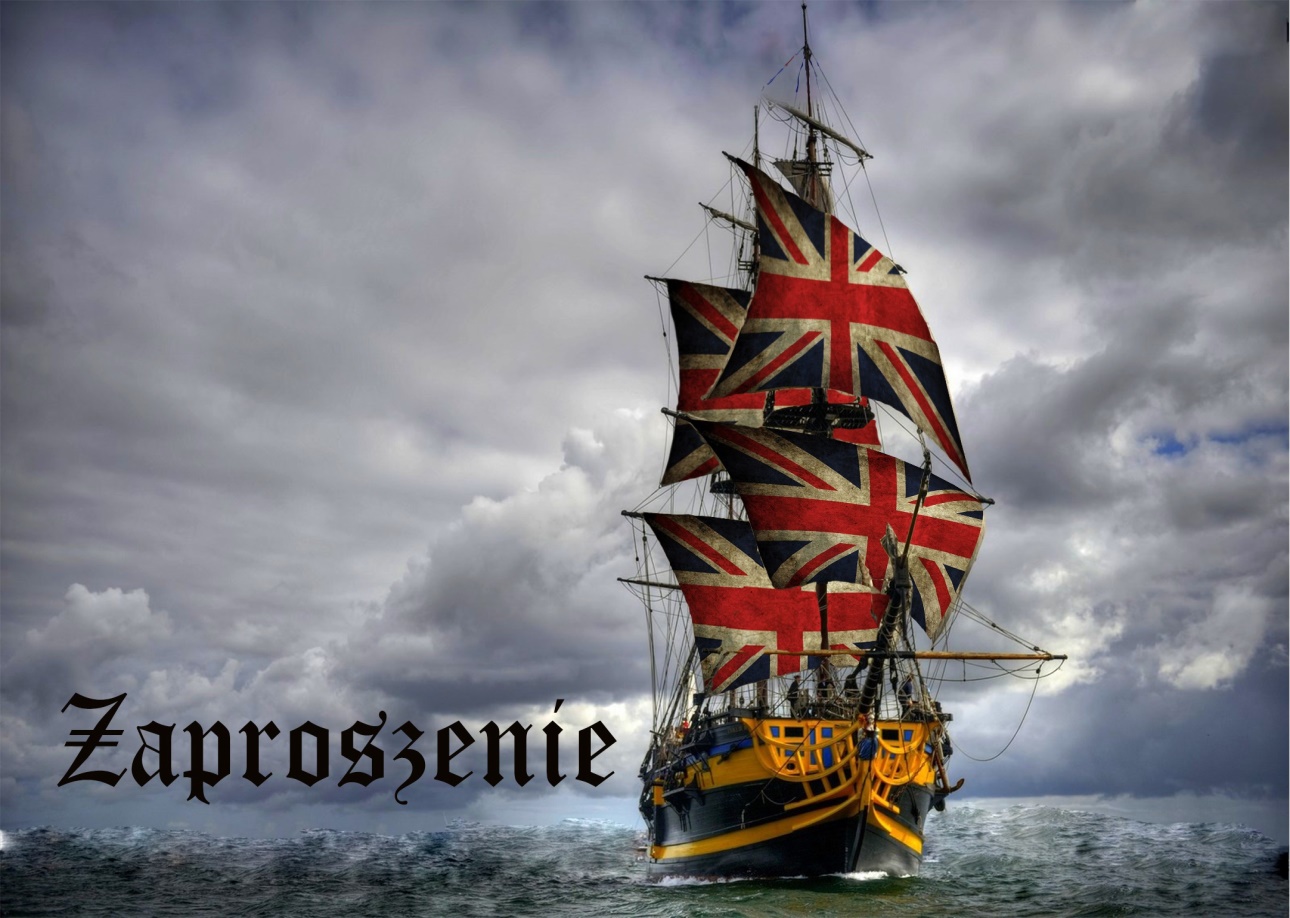                                   REGULAMIN  DYKTANDA Z  JĘZYKA ANGIELSKIEGO  MASTERS OF DICTATION  DARŁOWO 2020  Dyktando z  Języka Angielskiego MASTERS OF DICTATION  DARŁOWO 2020 organizowane jest z myślą o uczniach  szkół podstawowych   chcących sprawdzić swoją znajomość ortografii  języka angielskiego.Konkurs organizowany jest przez  Zespół Szkół Morskich  w Darłowie pod patronatem Zachodniopomorskiego Kuratora Oświaty ,Starosty Sławieńskiego oraz Akademii Morskiej w SzczecinieCelem konkursu jest: -rozwijanie zainteresowań językiem angielskim,- promowanie wśród uczniów postawy odpowiedzialności za proces samodzielnego uczenia się i rozwijania umiejętności językowych, -motywowanie uczniów do nauki języka angielskiego, -stworzenie uczniom możliwości sprawdzenia stopnia opanowania słownictwa w rywalizacji z uczniami,-rozwijanie uzdolnień uczniów,-podniesienie samooceny uczniówKażda szkoła może zgłosić maksymalnie 3 uczniów Formularz zgłoszeniowy należy wysłać do  13.03.2020  na adres e-mail : zespolszkolmorskichgmail.com  lub przesłać faksem pod nr 094 314-24-26Wybrani uczniowie wraz z nauczycielem-opiekunem powinni zgłosić się  20.03.2020  w ZSM w Darłowie. Konkurs rozpocznie się o godz. 10.00  Konkurs składa się z dwóch etapów, I etap to część  w której uczniowie będą musieli zapisać usłyszany tekst (dyktando).Będzie on polegał na odsłuchaniu tekstu w całości z płyty CD,a następnie zapisaniu tego samego tekstu dyktowanego z przerwami przez lektora  i ponownym odsłuchaniu całości tekstu tym razem czytanego przez lektora.  II etap polegał będzie na odsłuchaniu tekstu i uzupełnieniu w nim luk  brakującymi wyrazami. Tym razem całość tekstu odtworzona zostanie dwa razy w całości z płyty CD. Uczestnicy otrzymają 1 punkt za każdy poprawnie zapisany wyraz.O zwycięstwie decyduje łączna  suma punktów uzyskanych w obydwu etapach.Nagrody główne  i dyplomy otrzymają trzej uczestnicy z najwyższą liczba punktów.Dla pozostałych uczestników konkursu przewidziane są upominki .Nauczyciele języka angielskiego - opiekunowie wchodzą w skład komisji konkursowej.Wręczenie nagród i dyplomów odbędzie się tego samego dnia po sprawdzeniu dyktand przez komisję konkursową tj. między godziną 12.00 a 13.00                                               ZAPRASZAMY SERDECZNIE!!!!!!!!Dyrektor ZSM w Darłowie                                                   Zespół Przedmiotów Humanistycznychmgr Magdalena Miszke                                                         sekcja języków obcych                                                                                        koordynator: mgr Dorota Jastrzębska                                                    Zespół Szkół Morskich                      ul.Szpitalna 1                   76-150 Darłowo             telefon/fax: (094) 314 24 26            e-mail:zepolszkolmorskich@gmail.comFORMULARZ ZGŁOSZENIOWY Data:	Nazwa Szkoły:	w	Adres:……………………………………………………………………………………………………………….Kod pocztowy:	ul	Tel.:	Zgłasza udział wkonkursie  MASTERS OF DICTATION DARŁOWO 2020 organizowanym w dniu 20.03.2020 (piątek) w ZSM Darłowo ul.Szpitalna 1Wytypowani uczniowie: (imię, nazwisko i klasa)	1.………………………………………………………………………………………….2	……………………3	……………………Imię i nazwisko nauczyciela zgłaszającego:	Adres mailowy i telefon kontaktowy:	……………………………………Oświadczam że zaznajomiłam/łem  się  i akceptuję REGULAMIN KONKURSU.Nauczyciel języka angielskiego	   Dyrektor SzkołyPieczątka Szkoły